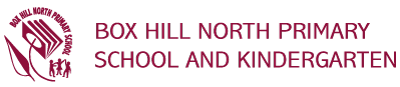 HOMEWORK POLICYPurposeTo outline to our school community the Department’s and Box Hill North Primary School policy requirements relating to homework. ScopeThis policy applies to students in all year levels and staff responsible for setting and monitoring homework at Box Hill North Primary School. RATIONALE Box Hill North Primary School has developed this Homework Policy in consultation with the school council to support student learning and wellbeing by: providing opportunities for students to review, revise and reinforce newly acquired skillsproviding opportunities for students to apply new knowledgeproviding opportunities for students to prepare for future lessonsencouraging students to enrich or extend knowledge individually, collectively and imaginativelyfostering good lifelong learning and study habitssupporting learning partnerships with parents/carers.DefinitionsHomework is tasks assigned to students by teachers that are meant to be carried out during non-school hours.  POLICY At Box Hill North Primary School all homework set by teachers will be: purposefulcurriculum-alignedappropriate to students’ skill level and agedesigned to help students develop as independent learnersmonitored by the teacherwhere appropriate, provide opportunities for parents/carers to partner in their child’s learning.The types of homework that teachers at Box Hill North Primary School will include are:completing consolidation exercises for mathematics completing science investigation exercises making or designing an artworkpractising and playing musical instruments practising spelling words practising sports skillspractising words/phrases learnt in a language other than English reading background material for a subjectreading English texts prior to class discussionreading for pleasureresearching topics associated with set class work revising/preparing for testsapplying new skills to home context such as: planning and cooking food, including following a recipehelping to plan a day trip or holiday, including timings, directions and costsgrowing plantsreviewing their favourite film or bookwriting a diary entryengaging with parents in learning activities such as:  rehearsing a presentation with parent/carers, and seeking their feedbackinterviewing a family member as part of a research project.  Shared expectations and responsibilities Homework is a shared responsibility between the school, teachers, students and their parents/carers. In order to get the most out of homework tasks, it is important that everyone understands their obligations and responsibilities. Responsibilities and expectations for leaders at Box Hill North Primary School are to:advise teachers, students and parents/carers of homework expectations at the beginning of the school year and provide them with access to the homework policy.Responsibilities and expectations for teachers at Box Hill North Primary School are to:set homework that is curriculum-aligned and appropriate to the student’s skill level and age ensure homework tasks are purposeful – this means they are deliberately designed and planned to support student learning (so, they are not ‘busy work’ or where students ‘finish off’ work they did/could not complete in class)assess homework and provide timely and practical feedback ensure the amount of homework set supports a student to engage with a range of recreational, family and cultural activities outside of school hoursoffer opportunities for families to engage in their children’s learning. Responsibilities and expectations for students are:being aware of the school’s homework policydiscussing homework expectations with their parents/carersaccepting responsibility for the completion of homework tasks within set time frames following up on comments made by teachersseeking assistance when difficulties ariseorganising their time to manage home obligations, participation in physical activity and sports, recreational and cultural activities and part-time employment (for older students).Responsibilities and expectations for parents/carers are:ensuring there is a balance between the time spent on homework and recreational, family and cultural activitiestalking to teachers about any concerns they have about the homeworkdiscussing homework with their child in their first language, if English is not the main language spoken at home,in dialogue, linking homework to:previous experiences the child and/or parent/carer may have hadfamily culture(s), history(ies) and language(s)relevant services, clubs, associations and community.ensuring there is a quiet study area for their child to complete homework.SUPPORT for students and parents/carerSBox Hill North Primary School understands that students have different learning strengths, preferences and interests and may approach learning activities and homework differently. If parents/carers are concerned their child may not understand the homework tasks that have been set or is spending a long period of time completing their homework, we encourage parents/carers to speak to their child’s teacher. Related policies and resources Homework – Department Policy Review period This policy was last updated on August 2020 and is scheduled for review on August 2024.